SAULT AREA HIGH SCHOOLANDCAREER CENTERWednesday, March 11, 2015PLEDGEMr. Ellis' 5th hour Civics:  class is to report to "A" lunch today, then report to his room after lunch for attendance before scheduling.Bonjour!!  There will be a French Club Meeting after school on THURSDAY from 3-3:30 in Mrs. Burkitt's room. Hope to you there! Senior Apparel:  will be on sale through Wednesday, March 18th during all 3 lunches.  Hoodies are 23.00, sweatshirts are 17.00 and t-shirts are 10.00.Sault Area Lacrosse:   sign-up will be held on Monday, March 16th, from 5-7 p.m. and Tuesday, March 17th, from 6-7pm in the lobby of the Norris Center.  Registration packets can be picked up at Leitz Sports Center and the Middle School office.Pom Pons:  Tryouts for the 2015/2016 Pom Pon Squad will be held the week of March 16 through March 20.  Optional technique practices for new members will be March 9 through March 12 from 3:15 to 4:30 in the high school cafeteria. Please see Mrs. Gardner in room 209 for more details.Attention Sault High:  Varsity Blues Credit Union is in the building on Wednesday and Friday during all three lunches.  You can make deposits, withdrawals and cash checks.  Come learn more about the Credit Union as soon as you can!!Track sign-up - sheets are located in the Athletic Office.  Track optional practices for distance runners will start today.  Full team mandatory practices will begin on Monday, March 16 at 3:15 in the high school gym.  All track athletes must have a physical on file in the athletic office.  There will be a meeting for all boys and girls interested in running track in the cafeteria, tomorrow at 2:50.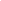 Lunch:   Whole Grain Chicken Nuggets, Whole Grain Dinner Roll, Whole Grain Pizza, Specialty Salad with RollSides:    Mashed Potatoes and Gravy, Orange Wedges